Welcome!To the VDHMA Hockey Tournament!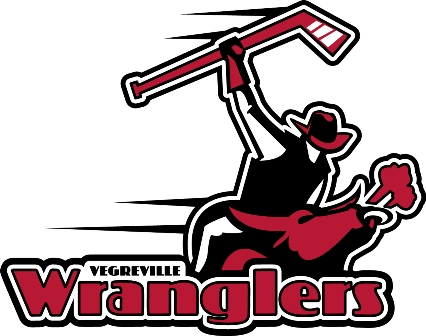 We would like to welcome all players, coaching staff and families to the Vegreville Minor Hockey Tournament!  We have spent a lot of time planning for this weekend and hope that we put on an event you will enjoy and remember for years to come.Vegreville is known for the Pysanka, the World’s Largest Ukrainian Easter Egg.  We encourage you to explore our town, parks and shopping venues while you are here.A member of our tournament committee will always be at “Grand Central Station” located upstairs next to the concession.  We also have a lot of GREAT prizes to be won at the raffle table, 100 square and Loonie stick.  Be sure to check it out!  Game sheets will be with the scorekeepers for each game (we have roster labels ready for all teams).Tournament rules are included in this package as well as displayed throughout the arena.  The tournament committee reserves the right to render final decisions regarding rule protest and objections and any other matter that may arise.Scores and standings will be displayed upstairs and on our website:  www.vegrevilleminorhockey.comWe hope you have a great time and would welcome any feedback regarding the tournament to assist in future tournament planning.Regards,The Tournament Committee